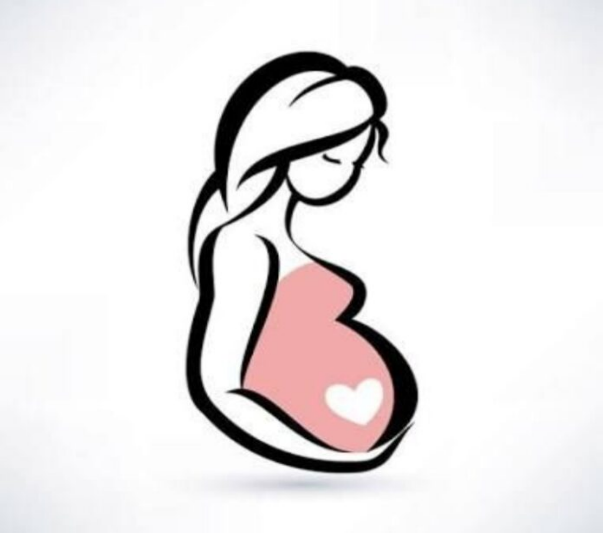 Zahtjev za jednokratnu novčanu pomoć trudnicamaMolim Naslov da mi prizna pravo na dodjelu jednokratne novčane pomoći za trudnice.Sukladno čl. 6., čl. 7. i čl. 9. Zakona o zaštiti osobnih podataka (NN br.103/03, 118/06, 41/08, 130/11 i 106/12) upoznat/a sam da se moji osobni podaci kao podnositelja zahtjeva za ostvarivanje prava sukladno Odluci o jednokratnoj novčanoj pomoći trudnicama (“Službene novine Grada Crikvenice br. 103/21.) prikupljaju isključivo u svrhu ostvarivanja navedenog prava i da se u druge svrhe neće koristiti, stoga sam suglasan/na i dajem pristanak da se moji osobni podaci prikupljaju i obrađuju u svrhu priznavanja i ostvarivanja navedenog prava.	           ________________________                                                                                                                     potpis podnositeljice zahtjevaZahtjevu prilažem:Presliku osobne iskaznice/ boravišne iskaznice i/ili potvrdu o neprekidno prijavljenom prebivalištu/stalnom boravištu na području Grada od najmanje godinu dana prije podnošenja ovog zahtjevaPotvrdu ginekologa o tjednu trudnoće u kojem se podnositeljica zahtjeva nalaziPresliku kartice/ugovora žiro računa na koji će biti uplaćena naknada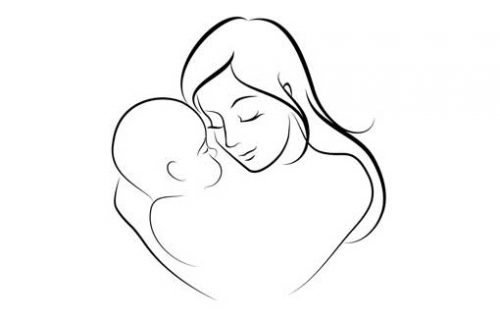 __________________________________ime i prezime/naziv podnositeljice__________________________________adresa podnositeljice zahtjeva__________________________________datum podnošenja zahtjeva __________________________________OIB__________________________________broj telefona